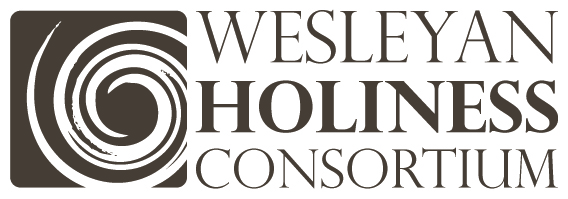 Dear Friend,Welcome to Los Angeles and to the second meeting of denominational leaders in the WHC!  I am so happy you are here and pray God will truly make this a blessed meeting that honors him, encourages you, and brings significant outcomes for His Kingdom.We are deeply grateful to Glenn Burris for allowing us to meet at the Headquarters of the International Church of the Foursquare Gospel.  It is a warm welcome that epitomizes the grace of God among us.As we meet for this landmark event, I pray that God will weave our hearts and minds together in ways that are truly Spirit-led.  Although we will be hearing some reports of God’s work through the WHC, my greatest prayer is that He will give us a deep sense of passion and commitment for raising the emphasis on holiness in our lives, our churches, and mostly in the thinking of our pastoral teams.  Today is a day that is ripe for this voice to be heard – calling our people and our culture to transformation in being holy as He is holy, and engagement in relevant impact.  As we meet, this call to a fresh articulation of holiness in the 21st Century will guide our thoughts and ideas and shape our ongoing work together. May we empower new networks, new initiatives, new energy, and new emphasis upon holiness – our message, our mission. May we truly press forward in lifting this message as the unifying center to our leadership for the future!Thank you for your support and involvement.Blessings,Kevin W. MannoiaChair